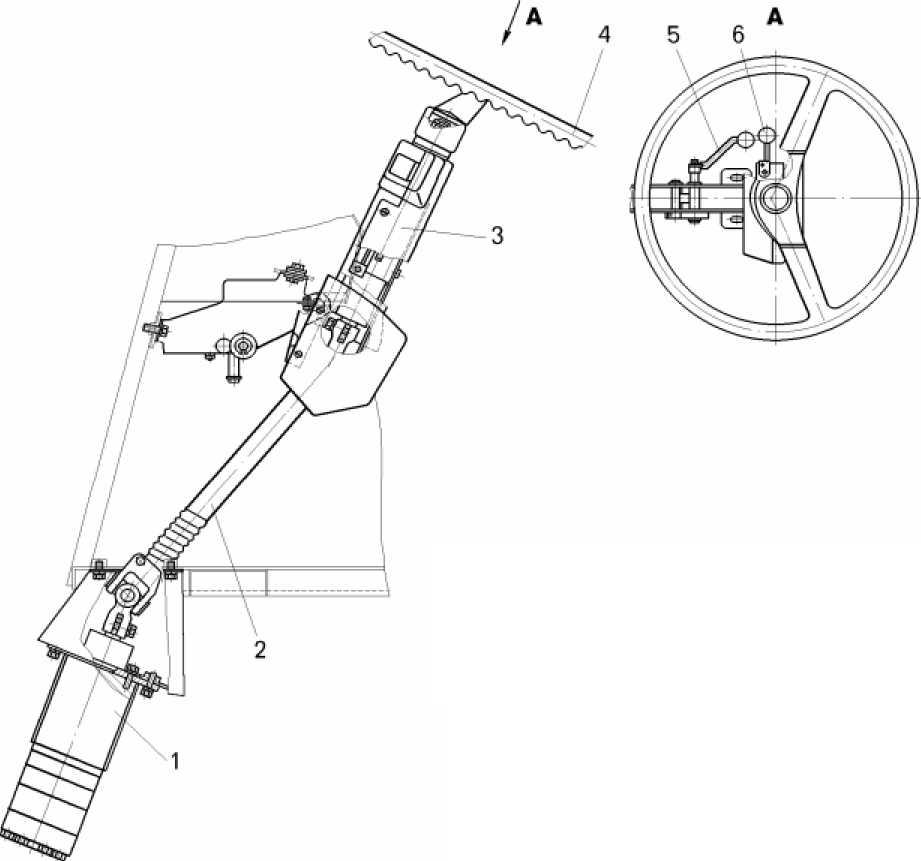 10 РУЛЕВОЕ УПРАВЛЕНИЕОсобенности конструкцииРулевое управление - гидрообъемное с внутренней гидравлической обратной связью. Конструктивно в рулевом управлении два привода - механический и гидравлический объемный.Механический привод предназначен для привода рулевого механизма и включает рулевую колонку 3 (рисунок 10.1), карданный вал 2 и элементы их крепления.Гидравлический привод (рисунок 10.2) состоит из гидравлического рулевого механизма 2, гидроцилиндра поворота 1, фильтров 4 и 10, предохранительного клапана 3, перепускного клапана 5, шестеренного насоса 7 и согласующего клапана "или" 9.При работающем двигателе и нейтральном положении рулевого колеса рабочая жидкость от насоса подается в рулевой механизм и, пройдя по внутренним каналам, сливается в гидробак.При повороте рулевого колеса рулевой механизм нормировано подает рабочую жидкость к силовому гидроцилиндру, причем подача пропорциональна углу поворота вала рулевого механизма (углу поворота рулевогоколеса).7547-3902015 РЭКарданный вал (рисунок 10.3) рулевого управления соединяет между собой вал рулевой колонки с валом рулевого механизма, к которым он крепится при помощи шпонок 10 и стяжных болтов 2. Он состоит из двух карданных шарниров 1, трубы 3 и шлицевого вала 6. Шлицевое соединение закрыто защитной муфтой 5, которая закреплена на валу и трубе проволочными шплинтами 4.Карданный шарнир состоит из двух вилок 7, крестовины 11 с предохранительным клапаном 9 и четырех игольчатых подшипников 14, которые запрессованы в отверстия вилок и зафиксированы стопорными кольцами 13. Торцевое уплотнение 12 удерживает в подшипнике смазку и предохраняет его от загрязнения. Вилки 7, соединенные с трубой и шлицевым валом, при сборке располагают в одной плоскости.Смазка, заложенная в шлицевое соединение и игольчатые подшипники, обеспечивает работу карданного вала в течение срока службы самосвала до капитального ремонта.Рулевой механизм (рисунок 10.4) включает гидравлический рулевой механизм (насос-дозатор) 1, вал привода 4 и предохранительный клапан 5.Гидравлический рулевой механизм (насос-дозатор) (рисунок 10.5) состоит из двух элементов: распределительного блока 2 и гидромотора 1 обратной связи.Распределительный блок 2 состоит из корпуса 18, золотника 13, гильзы 9, комбинированного уплотнения 15 в составе резинового и защитного колец, упорного подшипника 16 и пыльника 14, запрессованного в кольцевую проточку в верхней части корпуса.Золотник занимает фиксированное положение в гильзе посредством штифта 10 и пластинчатых пружин 11, вставленных через пазы золотника и гильзы и имеет возможность при приложении момента, поворачиваться относительно гильзы на угол 150 в обе стороны.Напорный и сливной каналы распределительного блока разделены между собой обратным клапаном 17.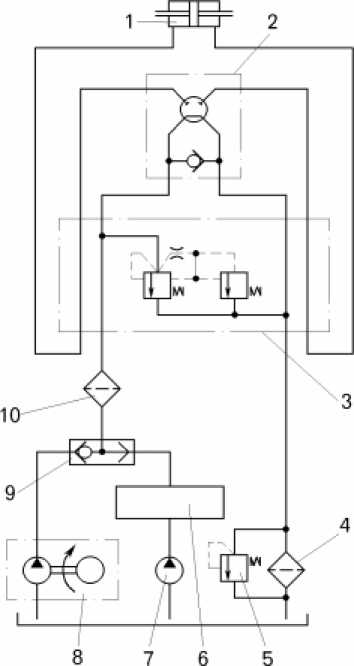 Подаваемая рабочая жидкость перемещает поршень и шток гидроцилиндра, шток поворачивает поворотные рычаги (через тяги) и связанные с рычагами управляемые колеса.Кроме того, рулевое управление включает аварийный привод 8. Насос аварийного привода подключен к гидравлической системе рулевого управления и приводится от электродвигателя постоянного тока, запитанного от аккумуляторных батарей. Включение электродвигателя производится автоматически при аварийном останове двигателя или выключателем на панели приборов.Рисунок 10.2 - Схема гидравлической системы рулевого управления:1 -- гидроцилиндр поворота; 2 -- гидравлический рулевой механизм; 3 - предохранительный клапан; 4 - фильтр встроен в масляный бак и входит в состав объединенной гидросистемы; 5 -- перепускной клапан; 6 -- гидросистема опрокидывающего механизма платформы (обозначена обобщенно); 7 -- насос гидросистемы опрокидывающего механизма; 8 -- аварийный привод рулевого управления; 9 -- клапан "или"; 10 - фильтр гидравлического рулевого управления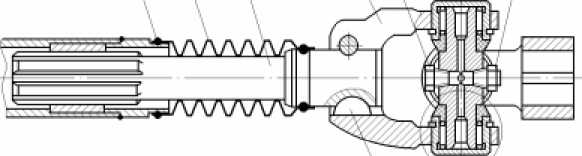 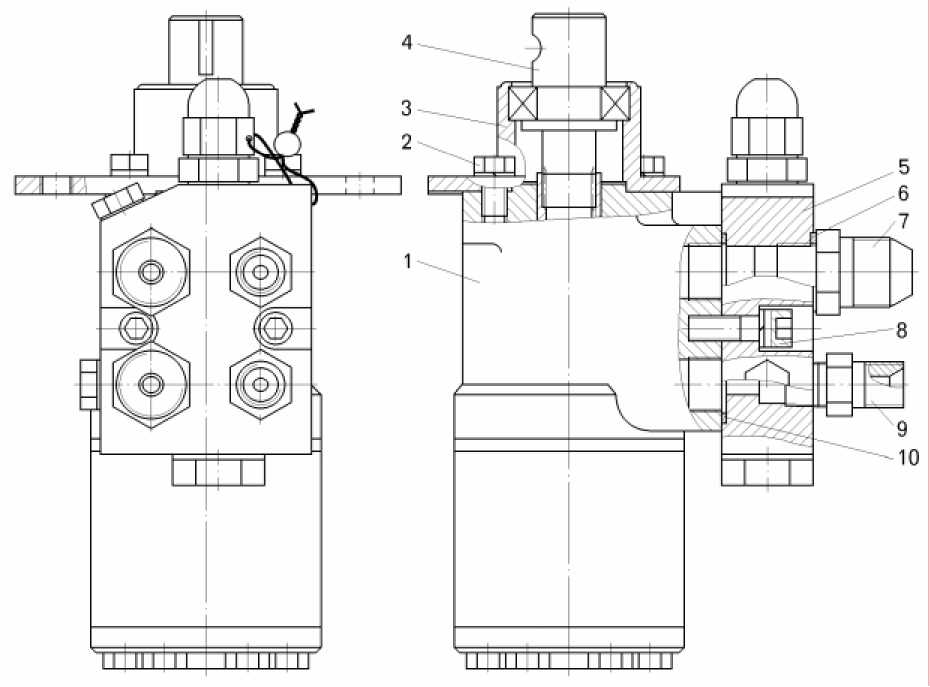 Р - напорная линия; Т - сливная линия; L и R - соответственно цилиндровые линии для поворота влево и вправоГидромотор 1 обратной связи состоит из венца 5, звезды 6, крышки 4 и распределительного диска 7. Вращательный момент от звезды к паре золотник гильза или наоборот передается карданом 8. Все элементы гидромотора стягиваются с корпусом семью болтами 3.Герметичность разъемов гидромотора и распределительного блока обеспечивается резиновыми уплотнительными кольцами 20 и 21.Подключение насоса-дозатора к гидросистеме рулевого управления осуществляется посредством четырех резьбовых отверстий на корпусе распределительного блока 2: Р, Т, L и R.Насос-дозатор работает следующим образом.В нейтральной позиции золотника 13 с гильзой 9 рабочая жидкость, подаваемая насосом питания в линию Р гидроруля поступает по каналам корпуса и сверлениям гильзы и золотника в линию Т, а оттуда на слив в гидробак.При повороте рулевого колеса поворачивается золотник 13 и открывается проход рабочей жидкости из отверстий Р через гидромотор обратной связи к соответствующему отверстию R или L и далее к цилиндру поворота, при этом второе отверстие (L или R) сообщается с отверстием T и рабочая жидкость из цилиндра поворота сливается в бак. Управляемые колеса поворачиваются.Рабочая жидкость, проходя через гидромотор обратной связи, вращает звезду 6 и связанную с ней через кардан 8 и штифт 10 гильзу 9 в сторону вращения золотника 13.При прекращении поворота рулевого колеса (и, соответственно, золотника 13) гильза 9 довора- чивается до исходного относительно золотника 13 положения, при этом отверстия P и T сообщаются между собой и рабочая жидкость от насоса рулевого управления сливается в масляный бак, а отверстия R и L перекрываются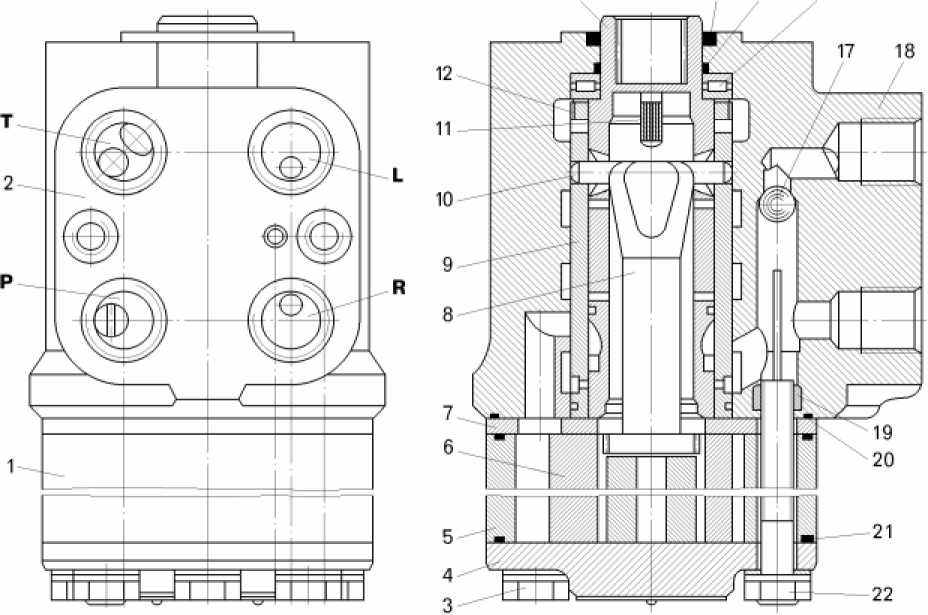 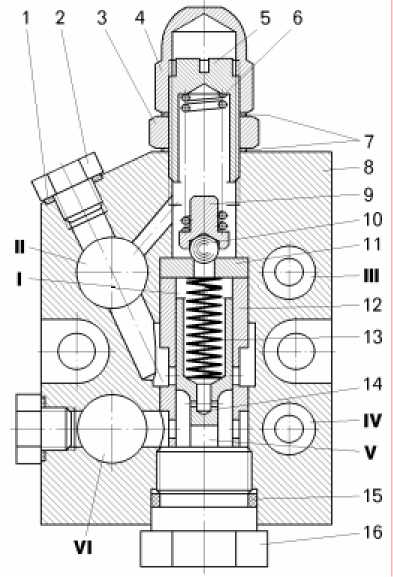 7547-3902015 РЭСледует помнить, что при длительном удерживании в крайних положениях на режиме срабатывания предохранительного клапана происходит быстрый нагрев рабочей жидкости гидросистемы, а также интенсивный износ питающего насоса и выход его из строя.В напорной гидролинии рулевого механизма установлен фильтр с набором сетчатых элементов, отделяющих механические примеси размером более 0,08 мм.Предохранительный клапан (рисунок 10.6) предназначен для защиты насоса и гидроцилиндра от перегрузки и ограничения давления в гидросистеме. Клапан отрегулирован на давление (12,5±0,5) МПа. В корпусе 8 предохранительного клапана установлен золотниковый клапан: гильза 12, золотник 14 и пружина 13.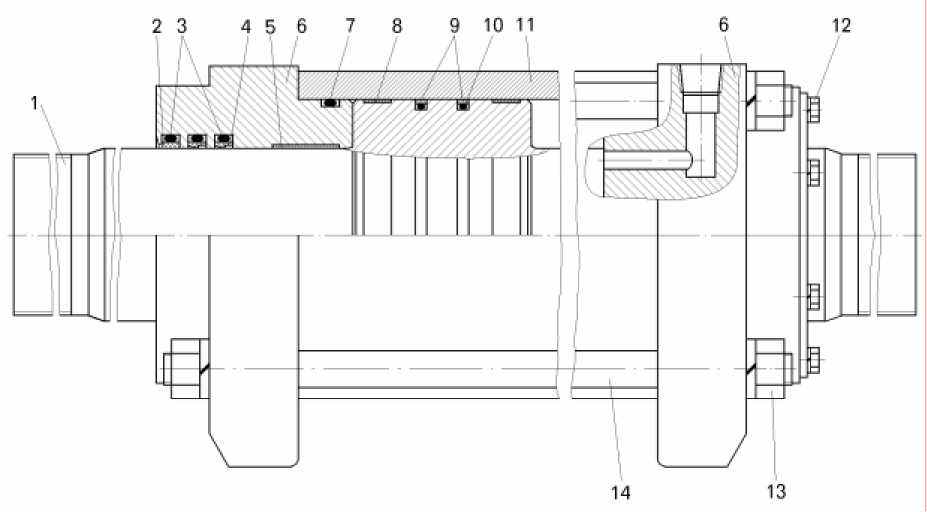 7547-3902015 РЭПри работе насосов гидросистемы рабочая жидкость подается в полость VI клапана и поступает к рулевому механизму. При достижении давления в гидросистеме 12,5 МПа, в полости I открывается шариковый предохранительный клапан 10 и жидкость из этой полости поступает в сливную полость II. После этого увеличение давления в полости I прекращается. Давление в полости VI и связанной с ней полостью I продолжает увеличиваться, пока не достигнет величины, обусловленной сопротивлением пружины 13. Золотник 14, преодолевая усилие пружины 13, занимает положение, обусловленное перепадом давления жидкости в полостях I и V, открывая окна в гильзе 12 на величину, обеспечивающую сброс избыточного давления. Таким образом, ограничивается давление в системе рулевого управления. Давление регулируется винтом 5.Гидравлический цилиндр поворота - двойного действия, с двухсторонним штоком состоит из трубы 11 (рисунок 10.7) цилиндра, штока с поршнем 1 и крышек 6.В канавках поршня и крышек установлены полиамидные направляющие кольца, предназначенные для восприятия радиальных нагрузок, возникающих при работе гидроцилиндра.Подвижное соединение поршня с цилиндром уплотняется полиамидными кольцами 8. Подвижное соединение штока с крышкой уплотнено фторопластовым кольцом 5.Для предотвращения попадания грязи внутрь гидроцилиндра в крышках установлены и грязе- съемники 2.Тягами рулевой трапеции обеспечивается согласованный поворот управляемых колес. Правая и левая тяги рулевой трапеции аналогичны по конструкции. Тяга состоит из трубы тяги 8 (рисунок 10.8) и одного ввернутого в нее наконечника 9 тяги, который зафиксирован клеммовым соединением. Наконечник тяги - шарнирный, состоит из наконечника, шарового пальца, верхнего и нижнего сферических колец и пробки.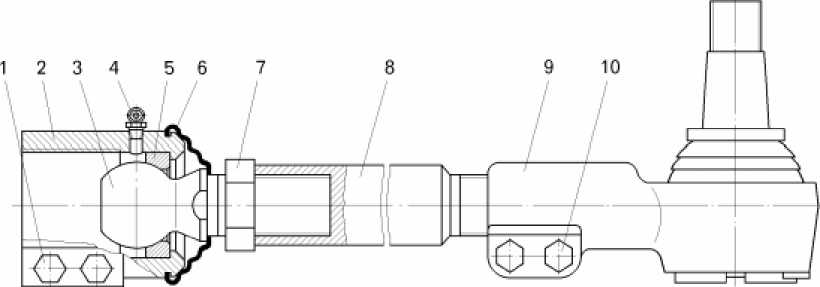 7547-3902015 РЭАварийный привод рулевого управления (рисунок 10.10) состоит из электродвигателя 5 и шестеренного насоса 11 (правого вращения), соединенных через переходник 7 и шлицы на валу насоса и муфты 3. Насос аварийного привода подает рабочую жидкость в гидросистему через клапан "или" и включается автоматически при аварийном снижении давления масла в системе смазки двигателя или внезапной его остановке1	2	3	4	10	11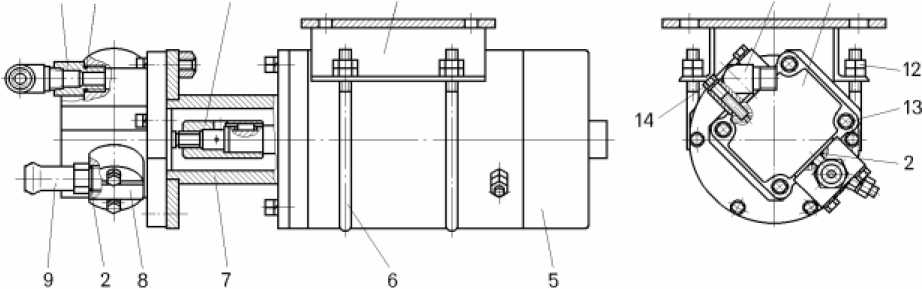 Рисунок 10.10 - Аварийный привод рулевого управления:1 -- удлинитель; 2 -- уплотнительное кольцо; 3 -- муфта; 4 - кронштейн дублирующего привода; 5 -- электродвигатель; 6 - стяжка электродвигателя; 7 -- переходник; 8 -- фланец; 9 - штуцер; 10 -- угольник; 11 -- насос; 12 - гайка; 13, 14 - болтыЭлектродвигатель насосного агрегата подключен к аккумуляторным батареям и имеет два режима управления: автоматический и ручной. Переключение режимов осуществляется выключателем, установленным на панели приборов.Ручной режим управления используется в случае буксировки самосвала на короткое расстояние (в карьере, в гараже).При включении аварийного привода загорается сигнальная лампа (красный свет) на панели приборов.ВНИМАНИЕ: ПРИ ЭКСПЛУАТАЦИИ САМОСВАЛА ВЫКЛЮЧАТЕЛЬ АВАРИЙНОГО ПРИВОДА ДОЛЖЕН БЫТЬ В ПОЛОЖЕНИИ АВТОМАТИЧЕСКОГО РЕЖИМА УПРАВЛЕНИЯ. ВНИМАНИЕ: ЗАПРЕЩАЕТСЯ ВКЛЮЧЕНИЕ ЭЛЕКТРОДВИГАТЕЛЯ АВАРИЙНОГО ПРИВОДА В РУЧНОМ РЕЖИМЕ ПРИ РАБОТЕ ОСНОВНОГО ИСТОЧНИКА ЭНЕРГИИ (НАСОСА). ВРЕМЯ НЕПРЕРЫВНОЙ РАБОТЫ ЭЛЕКТРОДВИГАТЕЛЯ АВАРИЙНОГО ПРИВОДА РУЛЕВОГО УПРАВЛЕНИЯ ЗАВИСИТ ОТ СОСТОЯНИЯ АККУМУЛЯТОРНЫХ БАТАРЕЙ И НЕ ДОЛЖНО ПРЕВЫШАТЬ 60 С. ВО ИЗБЕЖАНИЕ ВЫХОДА ИЗ СТРОЯ ЭЛЕКТРООБОРУДОВАНИЯ САМОСВАЛА УДЕРЖИВАТЬ РУЛЕВОЕ КОЛЕСО В "УПОРЕ" НЕ ДОПУСКАЕТСЯ.Обслуживание рулевого управленияЕжедневно перед выездом осмотреть трубопроводы и шланги, при необходимости устранить подтекание масла.Осмотреть элементы крепления цилиндра поворота, тяг, поворотных рычагов, гидравлического рулевого механизма и карданного вала. Особое внимание обратить на крепление гидроцилиндра на кронштейне передней оси. При необходимости подтянуть болты крепления.ВНИМАНИЕ: ГРЯЗЬ И ПРИМЕСИ ВСЕХ ВИДОВ - ГЛАВНАЯ ПРИЧИНА БОЛЬШИНСТВА НЕИСПРАВНОСТЕЙ В ГИДРОСИСТЕМЕ! ЗАПРАВКУ МАСЛА В БАК ГИДРОСИСТЕМЫ ПРОИЗВОДИТЬ ТОЛЬКО ЧЕРЕЗ ФИЛЬТР! НЕСВОЕВРЕМЕННАЯ ЗАМЕНА ФИЛЬТРОВ ГИДРОСИСТЕМЫ И ЗАГРЯЗНЕНИЕ РАБОЧЕЙ ЖИДКОСТИ ПРИВОД НЕСВОЕВРЕМЕННАЯ ЗАМЕНА ФИЛЬТРОВ ГИДРОСИСТЕМЫ И ЗАГРЯЗНЕНИЕ РАБОЧЕЙ ЖИДКОСТИ ПРИВОДЯТ К ЗАКЛИНИВАНИЮ И ДРУГИМ НЕИСПРАВНОСТЯМ РУЛЕВОГО УПРАВЛЕНИЯ!ЯТ К ЗАКЛИНИВАНИЮ И ДРУГИМ НЕИСПРАВНОСТЯМ РУЛЕВОГО УПРАВЛЕНИЯ!Проверка правильности крепления гидроцилиндра.Критерием для оценки является разность установочных размеров В и А (рисунок 10.11). Она должна быть не более 2 мм.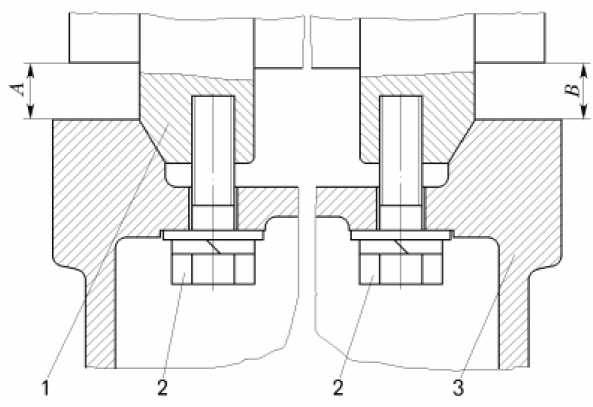 Замерить размеры В и А. Если разность между ними не удовлетворяет указанному условию, то нужно ослабить болты со стороны меньшего размера и подтянуть со стороны большего, пока не будет достигнута допустимая разность установочных размеров. После этого затянуть болты требуемым крутящим моментом.Проверка давления масла в гидросистеме.Операция выполняется на негруженом самосвале в следующем порядке: вывернуть пробку 3/8" на передней плоскости панели управления опрокидывающего механизма и установить манометр. В целях безопасности выполнения работы манометр должен быть с трубкой, позволяющей вывести его за габарит самосвала; запустить двигатель и установить частоту вращения 1500 мин-1; вывернуть управляемые колеса в крайнее положение, при этом наблюдать за показанием манометра. Давление масла должно быть 12,0 - 13,0 МПа.Проверка частоты вращения рулевого колеса в крайних положениях управляемых колес.Это явление, называемое "скольжением", вызвано внутренними утечками в гидравлической системе рулевого управления.Проверка производится на негруженом самосвале при нормальном давлении масла в гидросистеме (смотри предыдущую операцию).Последовательность выполнения операции: запустить двигатель, установить частоту вращения коленчатого вала 1500 мин-1; повернуть управляемые колеса в крайнее положение. Продолжая вращать рулевое колесо в ту же сторону, определить частоту вращения колеса. Она должна быть не более 6 мин-1. В качестве секундомера можно использовать наручные часы с секундной стрелкой.Регулирование зазора в шарнире гидроцилиндра.Последовательность выполнения операции: отсоединить один конец тяги от поворотного рычага; ослабить затяжку клеммового соединения, отвернув на один-два оборота гайки стопорных болтов 10 (рисунок 10.12); завернуть наконечник 2 штока (ключом для кольцевых гаек) с таким усилием, которое еще позволяло бы наклонять тягу рукой; затянуть гайки 9 болтов клеммового соединения; подсоединить тягу к поворотному рычагу.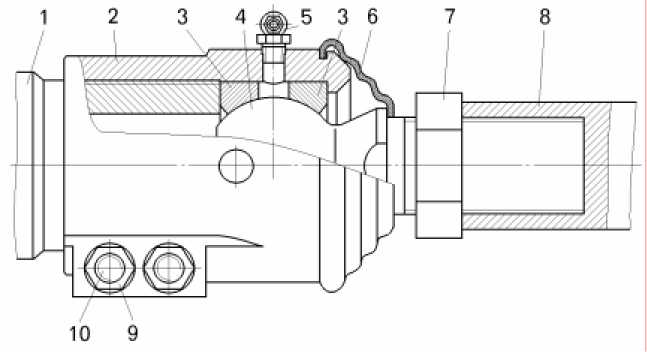 7547-3902015 РЭРисунок 10.12 - Шарнир гидравлического цилиндра поворота:1 - шток гидроцилиндра; 2 - наконечник штока; 3 - сферическое кольцо; 4 - сферическая цапфа; 5 - масленка; 6 - защитная муфта; 7, 9 - гайки; 8 - тяга рулевой трапеции; 10 - болтРегулирование зазора в шарнире тяги рулевой трапеции.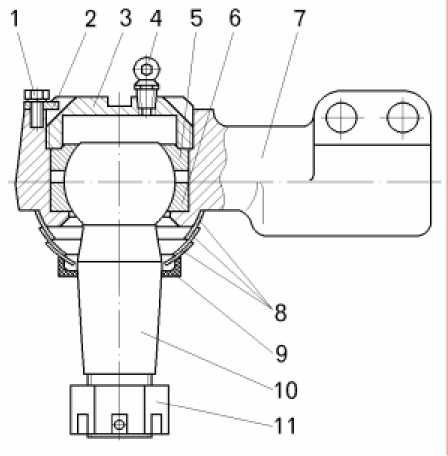 Для регулирования зазора в шарнире наконечника тяги рулевой трапеции нужно расстопорить пробку 3 (рисунок 10.13), для чего отвернуть болты 1 и снять стопорную пластину 2. Завернуть пробку 3 крутящим моментом 30 - 70 Н.м, а потом отвернуть ее до первого совпадения прорези в ней с выступами стопорной пластины 2. При необходимости пластину можно перевернуть на 1800. Закрепить стопорную пластину 2 болтами 1.Рисунок 10.13 - Шарнир тяги рулевой трапеции:1 - болт; 2 - стопорная пластина; 3 - пробка; 4 - масленка; 5 - нижнее сферическое кольцо; 6 - сферическое кольцо; 7 - наконечник; 8 - защитные шайбы; 9 - распорное кольцо; 10 - шаровой палец; 11 - гайкаРегулирование схождения управляемых колес. В случае замены на самосвале рулевой тяги, поворотных кулаков, при повышенном износе протектора шин проверить схождение передних колес и при необходимости отрегулировать (смотри раздел 9.3.1 “Обслуживание передней оси”).Замена фильтрующего элемента в масляном фильтре.При ТО-2 заменить фильтрующий элемент фильтра рулевого управления.Обращаем ваше внимание на то, что в фильтр гидросистемы рулевого управления предусмотрена установка фильтрующего элемента Реготмас 631 В-1-19 УХЛ2 ТУ 3689-003-26361511-94 (номинальный расход не менее 160 л/мин, максимальный перепад давления не менее 9 кг/см2).Возможные неисправности рулевого управления и способы их устраненияВозможные неисправности рулевого управления и способы их устранения приведены в таблице 10.1. Т а б л и ц а 10.1 - Возможные неисправности рулевого управления и способы их устранения7547-3902015 РЭНаименование неисправности и ее внешнее проявлениеВероятная причинаСпособ устраненияЗатруднен поворот рулевого колесаНасос неисправенОтремонтировать или заменить насосЗатруднен поворот рулевого колесаНасос износилсяЗаменить насосЗатруднен поворот рулевого колесаПредохранительный клапан заклинило в открытом положении или его установленное давление слишком малоОтремонтировать или прочистить предохранительный клапан. Установить клапан на требуемое давлениеЗатруднен поворот рулевого колесаСлишком большое трение в механическом приводе рулевого управленияСмажьте подшипники и шарниры, при необходимости отремонтируйтеЗатруднен поворот рулевого колесаНе герметичен клапан "или" аварийного привода рулевого управленияПромыть, прочистить и при необходимости прочеканить шарикСамосвал самопроизвольно отклоняется от заданного направления движения. Требуется постоянная корректировка курсаПластинчатая пружина в насосе- дозаторе потеряла упругость или сломаласьЗаменить насос-дозаторСамосвал самопроизвольно отклоняется от заданного направления движения. Требуется постоянная корректировка курсаИзношены зубчатые детали гидромотора обратной связи насоса-дозатораЗаменить насос-дозаторСамосвал самопроизвольно отклоняется от заданного направления движения. Требуется постоянная корректировка курсаЗаклинил гидроцилиндр или износились уплотнения поршняОтремонтировать или заменить гидроцилиндр, заменить изношенные уплотненияНевозможно установить нейтральное положение рулевого колесаРулевая колонка и насос-дозатор не соосныСоосно выставить рулевую колонку и рулевой механизмНевозможно установить нейтральное положение рулевого колесаНаличие сжатия между золотником и гильзой (деформация) распределительного блока насоса-дозатораЗаменить насос-дозаторЭффект "прокручивания" - самопроизвольный поворот рулевого колесаПластинчатые пружины насоса- дозатора заклинило или они сломаныЗаменить насос-дозаторЭффект "прокручивания" - самопроизвольный поворот рулевого колесаНаличие заклинивания между золотником и гильзой из-за попадания частиц грязиПрочистить и промыть детали насоса- дозатора или заменить егоУгловые колебания управляемых колес. Вибрация управляемых колес (вибрацию вызывает грубый протектор на шинах)Наличие воздуха в цилиндре поворотаСтравить воздух из цилиндра. Найти и устранить причину накопления воздухаУгловые колебания управляемых колес. Вибрация управляемых колес (вибрацию вызывает грубый протектор на шинах)Износ шарнирных соединений цилиндра поворота и тяг рулевой трапецииЗаменить изношенные детали в шарнирных соединенияхВозможность поворота рулевого колеса на полный оборот без движения управляемых колесНедостаточный уровень рабочей жидкости в гидробакеДолить масло до требуемого уровняВозможность поворота рулевого колеса на полный оборот без движения управляемых колесИзнос уплотнений гидроцилиндра поворотаЗаменить уплотнения в гидроцилиндреВозможность поворота рулевого колеса на полный оборот без движения управляемых колесИзнос зубчатых деталей гидравлического рулевого механизмаЗаменить насос-дозаторПри попытке повернуть быстро, рулевое управление оказывается слишком медленным и тяжелымНедостаточная подача масла в рулевой механизм, неисправен насосЗаменить насосПри попытке повернуть быстро, рулевое управление оказывается слишком медленным и тяжелымУстановленное давление предохранительного клапана низкоеУстановить предохранительный клапан на требуемое давлениеПри попытке повернуть быстро, рулевое управление оказывается слишком медленным и тяжелымЗаклинивание золотника предохранительного клапанаРазобрать предохранительный клапан и промыть детали